SUMMARY CURRICULUM VITAE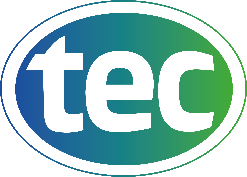 Richard John Evans 	MSc BSc DIC CEng CGeol MIMMM AMICE FGS QP			DirectorEducation, Qualifications & Affiliations19881988198919911991199520002000201120142019BSc (Hons)	Upper Second Class Honours, Geology, Imperial College, LondonARSM	Associate of the Royal School of Mines FGS	Fellow of the Geological Society MSc	Soil Mechanics, Imperial College, LondonDIC	Diploma of Imperial CollegeCGeol	Chartered GeologistCEng	Chartered EngineerMIMM	Member of the Institute of Mining and MetallurgyQualified Person under Definition of Waste: Development Industry Code of Practice (DoWCoP)Member of the British Geotechnical AssociationAssociate Member of Institute of Civil EngineersBSc (Hons)	Upper Second Class Honours, Geology, Imperial College, LondonARSM	Associate of the Royal School of Mines FGS	Fellow of the Geological Society MSc	Soil Mechanics, Imperial College, LondonDIC	Diploma of Imperial CollegeCGeol	Chartered GeologistCEng	Chartered EngineerMIMM	Member of the Institute of Mining and MetallurgyQualified Person under Definition of Waste: Development Industry Code of Practice (DoWCoP)Member of the British Geotechnical AssociationAssociate Member of Institute of Civil EngineersBSc (Hons)	Upper Second Class Honours, Geology, Imperial College, LondonARSM	Associate of the Royal School of Mines FGS	Fellow of the Geological Society MSc	Soil Mechanics, Imperial College, LondonDIC	Diploma of Imperial CollegeCGeol	Chartered GeologistCEng	Chartered EngineerMIMM	Member of the Institute of Mining and MetallurgyQualified Person under Definition of Waste: Development Industry Code of Practice (DoWCoP)Member of the British Geotechnical AssociationAssociate Member of Institute of Civil EngineersKey ExperienceRichard is responsible for the development of geotechnical and geoenvironmental consultancy services for TEC and has technical responsibility for all geotechnical aspects of projects for the company.Richard has been in the industry for over thirty years and has wide ranging experience gained from both public and private sectors in geotechnical and geoenvironmental assessment and design with experience from an extensive variety of development and infrastructure schemes, including feasibility studies and initial assessment work, ground investigation, geotechnical design, remediation and contract supervision, including Design and Build, DBFO and ECI contracts for major developments and highway and rail schemes.Richard has provided geotechnical support on a variety of development and infrastructure schemes, including Geotechnical Liaison and Geotechnical Advisor roles for the Highways Agency/ Highways England.  As a Qualified Person (QP) under the CL:AIRE DoWCoP Richard has provided Material Management Plans and Declarations for a variety of waste recovery projects throughout the UK.  Richard also has extensive experience of the legislation involved in the control and redevelopment of contaminated land and also the measures required within these regulatory regimes to minimise environmental risk and associated liability.Richard has produced ‘Soils and Geology’ and ‘waste’ chapters for Environmental Statements. Richard has also prepared and given evidence for the purpose of civil proceedings where disputes have remained unresolved.Richard is responsible for the development of geotechnical and geoenvironmental consultancy services for TEC and has technical responsibility for all geotechnical aspects of projects for the company.Richard has been in the industry for over thirty years and has wide ranging experience gained from both public and private sectors in geotechnical and geoenvironmental assessment and design with experience from an extensive variety of development and infrastructure schemes, including feasibility studies and initial assessment work, ground investigation, geotechnical design, remediation and contract supervision, including Design and Build, DBFO and ECI contracts for major developments and highway and rail schemes.Richard has provided geotechnical support on a variety of development and infrastructure schemes, including Geotechnical Liaison and Geotechnical Advisor roles for the Highways Agency/ Highways England.  As a Qualified Person (QP) under the CL:AIRE DoWCoP Richard has provided Material Management Plans and Declarations for a variety of waste recovery projects throughout the UK.  Richard also has extensive experience of the legislation involved in the control and redevelopment of contaminated land and also the measures required within these regulatory regimes to minimise environmental risk and associated liability.Richard has produced ‘Soils and Geology’ and ‘waste’ chapters for Environmental Statements. Richard has also prepared and given evidence for the purpose of civil proceedings where disputes have remained unresolved.Richard is responsible for the development of geotechnical and geoenvironmental consultancy services for TEC and has technical responsibility for all geotechnical aspects of projects for the company.Richard has been in the industry for over thirty years and has wide ranging experience gained from both public and private sectors in geotechnical and geoenvironmental assessment and design with experience from an extensive variety of development and infrastructure schemes, including feasibility studies and initial assessment work, ground investigation, geotechnical design, remediation and contract supervision, including Design and Build, DBFO and ECI contracts for major developments and highway and rail schemes.Richard has provided geotechnical support on a variety of development and infrastructure schemes, including Geotechnical Liaison and Geotechnical Advisor roles for the Highways Agency/ Highways England.  As a Qualified Person (QP) under the CL:AIRE DoWCoP Richard has provided Material Management Plans and Declarations for a variety of waste recovery projects throughout the UK.  Richard also has extensive experience of the legislation involved in the control and redevelopment of contaminated land and also the measures required within these regulatory regimes to minimise environmental risk and associated liability.Richard has produced ‘Soils and Geology’ and ‘waste’ chapters for Environmental Statements. Richard has also prepared and given evidence for the purpose of civil proceedings where disputes have remained unresolved.Richard is responsible for the development of geotechnical and geoenvironmental consultancy services for TEC and has technical responsibility for all geotechnical aspects of projects for the company.Richard has been in the industry for over thirty years and has wide ranging experience gained from both public and private sectors in geotechnical and geoenvironmental assessment and design with experience from an extensive variety of development and infrastructure schemes, including feasibility studies and initial assessment work, ground investigation, geotechnical design, remediation and contract supervision, including Design and Build, DBFO and ECI contracts for major developments and highway and rail schemes.Richard has provided geotechnical support on a variety of development and infrastructure schemes, including Geotechnical Liaison and Geotechnical Advisor roles for the Highways Agency/ Highways England.  As a Qualified Person (QP) under the CL:AIRE DoWCoP Richard has provided Material Management Plans and Declarations for a variety of waste recovery projects throughout the UK.  Richard also has extensive experience of the legislation involved in the control and redevelopment of contaminated land and also the measures required within these regulatory regimes to minimise environmental risk and associated liability.Richard has produced ‘Soils and Geology’ and ‘waste’ chapters for Environmental Statements. Richard has also prepared and given evidence for the purpose of civil proceedings where disputes have remained unresolved.Key SkillsChartered Engineer, Chartered Geologist and Associate Member of the Institute of Civil Engineers with broad experience in the geotechnical, geoenvironmental and waste assessment for a wide variety of development and infrastructure schemes in the UK and overseas. Design and delivery of geo-environmental investigations, reporting, qualitative, semi-qualitative and quantitative risk assessments, landfill design, negotiation of remediation strategies with the regulatory authorities and delivery of remediation proposals and subsequent verification for a variety of sites.Qualified Person, providing advice of the recovery of waste under the CL:AIRE DoWCoP, including Material Management Plans and Declarations, and waste characterisation using HazWasteOnline.Design and specification for a variety of founding methods, retaining measures, ground improvement methods and embankment and cutting design and stabilisation measures for earthworks, natural slopes and structures.Experience of large development and construction sites, including the supervision of large civil engineering projects, earthworks supervision and control, remediation of contaminated sites and geotechnical site liaison roles for a variety of highway and rail schemes. Provision of expert witness services and support for a variety of ground engineering disputes, reviewing and evaluating documents and providing independent assessments of ground conditions and their implications based on available information, field visits, discussions and, where necessary, intrusive investigation.  Richard has provided expert opinion reporting and Proof of Evidence documentation and oral evidence during legal proceedings.Chartered Engineer, Chartered Geologist and Associate Member of the Institute of Civil Engineers with broad experience in the geotechnical, geoenvironmental and waste assessment for a wide variety of development and infrastructure schemes in the UK and overseas. Design and delivery of geo-environmental investigations, reporting, qualitative, semi-qualitative and quantitative risk assessments, landfill design, negotiation of remediation strategies with the regulatory authorities and delivery of remediation proposals and subsequent verification for a variety of sites.Qualified Person, providing advice of the recovery of waste under the CL:AIRE DoWCoP, including Material Management Plans and Declarations, and waste characterisation using HazWasteOnline.Design and specification for a variety of founding methods, retaining measures, ground improvement methods and embankment and cutting design and stabilisation measures for earthworks, natural slopes and structures.Experience of large development and construction sites, including the supervision of large civil engineering projects, earthworks supervision and control, remediation of contaminated sites and geotechnical site liaison roles for a variety of highway and rail schemes. Provision of expert witness services and support for a variety of ground engineering disputes, reviewing and evaluating documents and providing independent assessments of ground conditions and their implications based on available information, field visits, discussions and, where necessary, intrusive investigation.  Richard has provided expert opinion reporting and Proof of Evidence documentation and oral evidence during legal proceedings.Chartered Engineer, Chartered Geologist and Associate Member of the Institute of Civil Engineers with broad experience in the geotechnical, geoenvironmental and waste assessment for a wide variety of development and infrastructure schemes in the UK and overseas. Design and delivery of geo-environmental investigations, reporting, qualitative, semi-qualitative and quantitative risk assessments, landfill design, negotiation of remediation strategies with the regulatory authorities and delivery of remediation proposals and subsequent verification for a variety of sites.Qualified Person, providing advice of the recovery of waste under the CL:AIRE DoWCoP, including Material Management Plans and Declarations, and waste characterisation using HazWasteOnline.Design and specification for a variety of founding methods, retaining measures, ground improvement methods and embankment and cutting design and stabilisation measures for earthworks, natural slopes and structures.Experience of large development and construction sites, including the supervision of large civil engineering projects, earthworks supervision and control, remediation of contaminated sites and geotechnical site liaison roles for a variety of highway and rail schemes. Provision of expert witness services and support for a variety of ground engineering disputes, reviewing and evaluating documents and providing independent assessments of ground conditions and their implications based on available information, field visits, discussions and, where necessary, intrusive investigation.  Richard has provided expert opinion reporting and Proof of Evidence documentation and oral evidence during legal proceedings.Chartered Engineer, Chartered Geologist and Associate Member of the Institute of Civil Engineers with broad experience in the geotechnical, geoenvironmental and waste assessment for a wide variety of development and infrastructure schemes in the UK and overseas. Design and delivery of geo-environmental investigations, reporting, qualitative, semi-qualitative and quantitative risk assessments, landfill design, negotiation of remediation strategies with the regulatory authorities and delivery of remediation proposals and subsequent verification for a variety of sites.Qualified Person, providing advice of the recovery of waste under the CL:AIRE DoWCoP, including Material Management Plans and Declarations, and waste characterisation using HazWasteOnline.Design and specification for a variety of founding methods, retaining measures, ground improvement methods and embankment and cutting design and stabilisation measures for earthworks, natural slopes and structures.Experience of large development and construction sites, including the supervision of large civil engineering projects, earthworks supervision and control, remediation of contaminated sites and geotechnical site liaison roles for a variety of highway and rail schemes. Provision of expert witness services and support for a variety of ground engineering disputes, reviewing and evaluating documents and providing independent assessments of ground conditions and their implications based on available information, field visits, discussions and, where necessary, intrusive investigation.  Richard has provided expert opinion reporting and Proof of Evidence documentation and oral evidence during legal proceedings.Experience2004 - date2004 - dateDirector, Tweedie Evans Consulting Limited2002 - 20042002 - 2004Associate Director, WSP Environmental Ltd2001 - 20022001 - 2002Associate, WSP Environmental Ltd1999 - 20011999 - 2001Principal Engineer, Hyder Consulting, Bristol1994 - 19991994 - 1999Senior Engineer, Acer/Hyder Consulting, Bristol1993 - 19941993 - 1994Seconded to Union Rail (Channel Tunnel Rail Link)1988 - 19941988 - 1994Sir William Halcrow and Partners Limited, London